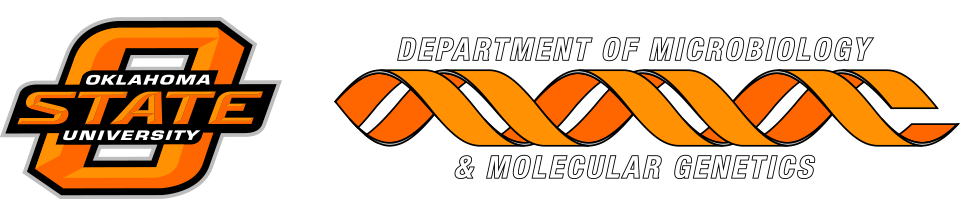 MICROBIOLOGY & MOLECULAR GENETICSDepartmental Journal ClubMICR 6120MondayDecember 3, 201811:30am-12:20pmHuman Sciences 326Presented byJustin Bowen
PHD Student"Thanatin, an antimicrobial peptide targeting LPS transport in E. coli"
Stefan U. Vetterli, Katja Zerbe, Maik Müller, Matthias Urfer, Milon Mondal,Shuang-Yan Wang, Kerstin Moehle, Oliver Zerbe, Alessandra Vitale, Gabriella Pessi,Leo Eberl, Bernd Wollscheid, John A. Robinson